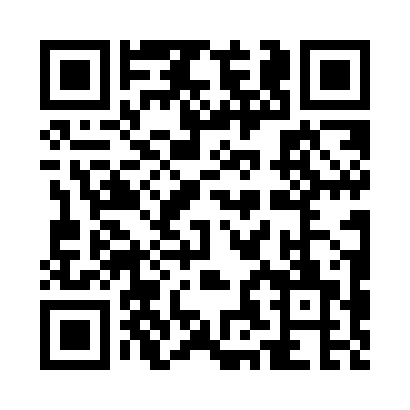 Prayer times for Summerlin South, Nevada, USAMon 1 Jul 2024 - Wed 31 Jul 2024High Latitude Method: Angle Based RulePrayer Calculation Method: Islamic Society of North AmericaAsar Calculation Method: ShafiPrayer times provided by https://www.salahtimes.comDateDayFajrSunriseDhuhrAsrMaghribIsha1Mon4:015:2912:464:368:039:302Tue4:015:2912:464:368:029:303Wed4:025:2912:464:368:029:304Thu4:035:3012:464:368:029:295Fri4:035:3112:464:368:029:296Sat4:045:3112:464:368:029:297Sun4:055:3212:474:368:019:288Mon4:065:3212:474:378:019:289Tue4:065:3312:474:378:019:2710Wed4:075:3312:474:378:009:2711Thu4:085:3412:474:378:009:2612Fri4:095:3512:474:378:009:2513Sat4:105:3512:474:377:599:2514Sun4:115:3612:484:377:599:2415Mon4:115:3712:484:377:589:2316Tue4:125:3712:484:377:589:2317Wed4:135:3812:484:377:579:2218Thu4:145:3912:484:377:579:2119Fri4:155:3912:484:377:569:2020Sat4:165:4012:484:377:559:1921Sun4:175:4112:484:377:559:1822Mon4:185:4212:484:377:549:1723Tue4:195:4212:484:377:539:1624Wed4:205:4312:484:377:539:1525Thu4:215:4412:484:367:529:1426Fri4:225:4512:484:367:519:1327Sat4:235:4512:484:367:509:1228Sun4:245:4612:484:367:509:1129Mon4:255:4712:484:367:499:1030Tue4:275:4812:484:367:489:0931Wed4:285:4812:484:357:479:08